МУНИЦИПАЛЬНОЕ БЮДЖЕТНОЕ УЧРЕЖДЕНИЕ ДОПОЛНИТЕЛЬНОГО ОБРАЗОВАНИЯ «БАЙКАЛОВСКАЯ СПОРТИВНАЯ ШКОЛА»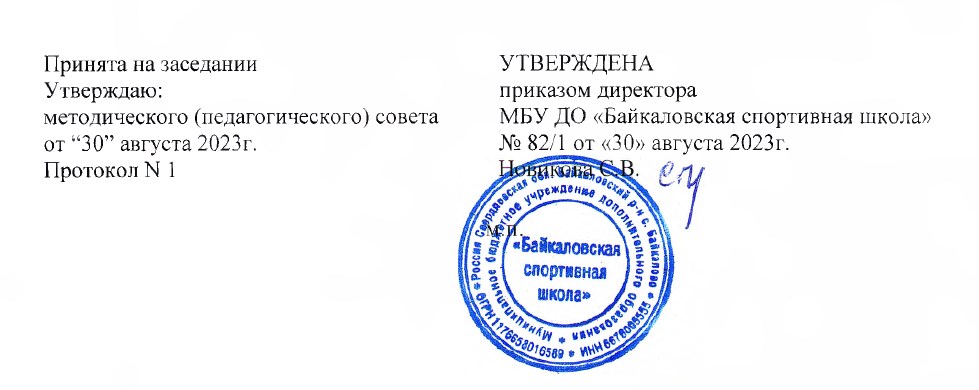 ДОПОЛНИТЕЛЬНАЯ ОБЩЕОБРАЗОВАТЕЛЬНАЯ ОБЩЕРАЗВИВАЮЩАЯ ПРОГРАММА «ФУТБОЛ»с. Байкалово2023Пояснительная записка		Дополнительная общеобразовательная общеразвивающая программа "Футбол" составлена в соответствии со следующими нормативными документами:Федеральный закон Российской Федерации от 29 декабря . № 273-ФЗ «Об образовании в Российской Федерации» (Далее - ФЗ № 273).Концепция развития дополнительного образования детей (утверждена распоряжением Правительства Российской Федерации от 04.09.2014г. № 1726- р).Приказ Министерства просвещения РФ от 9 ноября . N 196 «Об утверждении Порядка организации и осуществления образовательной деятельности по дополнительным общеобразовательным программам».Постановление Главного государственного санитарного врача Российской Федерации от 4 июля . № 41 «Об утверждении Сан ПиН 2.4.4.3172-14 «Санитарно-эпидемиологические требования к устройству, содержанию и организации режима работы образовательных организаций дополнительного образования детей».Постановление Правительства Свердловской области от 06.08.2019г.  №503 ПП  "О системе персонифицированного финансирования дополнительного образования детей  на территории Свердловской области".Приказ Министерства образования и молодежной политики Свердловской области от 30.03. 2018    №162-Д    "Об утверждении Концепции Развития  образования на территории Свердловской области на период до 2035года".Приказ Министерства Образования и молодежной политики Свердловской области  от 26.06.2019   № 70-Д  "Об утверждении методических рекомендаций "Правила персонифицированного финансирования дополнительного образования детей В Свердловской области" .Устав МБУ ДО «Байкаловская ДЮСШ».Направленность: физкультурно-спортивнаяАктуальность, данной программы является, что в настоящее время футбол является самым популярным и массовым видом спорта в мире. Футбол предъявляет самые различные требования к мастерству игроков. Это связано с различием их функций в команде и специфическими задачами, которые приходится решать в игре тому или иному игроку. В первую очередь, от футболиста требуется: - умение выполнять разнообразные и разноплановые движения и приспосабливаться к различным условиям (к примеру, контролировать скорость бега); - мгновенная реакция; - коммуникабельность (социальный аспект); - способность быстро принимать решения. Футбол – игра универсальная. Она оказывает на организм всестороннее влияние. В процессе тренировок и игр у занимающихся футболом: - совершенствуется функциональная деятельность организма, - обеспечивается правильное, физическое развитие, - формируются такие положительные черты характера, как умение подчинять личные интересы интересам коллектива, взаимопомощь, активность, чувство ответственности. Также занятия футболом – благодатная почва для развития координационных и кондиционных качеств и двигательных умений школьников.Отличительные особенности данной программы является, что на занятиях на стартовом этапе учитывается, что мальчики 10-14 лет имеют относительно низкие функциональные возможности, недостаточный уровень развития наиболее важных для игровой деятельности психомоторных функций, поэтому применяется индивидуальный подход к занимающимся.      Рабочая программа построена по принципу постепенности и доступности и дальнейшем расширении усложнении. Отличительной особенностью программы является: включение в каждое занятие подвижных игр и игровых моментов, соревновательных и игровых упражнений (что повышает эмоциональный уровень занятий, позволяет избежать физического и психического переутомления).Адресат общеразвивающей программы предназначен для футбольного кружка учреждений дополнительного образования и предусматривает изучение «базового» уровня группой 10-15 детей, в возрасте  10-14 лет, Возрастные особенности детей младшего школьного возраста требуют использования игровой формы деятельности. Поэтому игровой метод имеет ряд преимуществ. Игра — естественное состояние, потребность детского организма, средство общения в совместной деятельности детей, она создает положительный эмоциональный фон. При проведении занятий следует ориентироваться на наиболее активных детей, однако надо стремиться к тому, чтобы основная масса занимающихся также усваивала данный материал. На последнем занятии проводиться итоговое занятие, на котором рассматриваются достижения каждого учащегося. Обучение футбольной игре является сложным и трудоемким процессом. Поэтому очень важно довести до сознания детей то, что достижение спортивного успеха возможно только при настойчивости, трудолюбии, постоянной аналитической работе. Без воспитания в себе сильной воли, привычки к самостоятельным занятиям, без соблюдения режима, общефизической подготовки нельзя добиться серьёзных результатов в футболе. Эту мысль педагог должен постоянно подчёркивать во время занятий в кружке. Программа занятий по футболу предусматривает в кратном, описательном виде усвоение основ знаний по теории и практике игры в футболе. Наряду с теоретическими знаниями обучаемые должны приобрести опыт практической игры, выступая в различных спортивных соревнованиях. Наряду с этим в кружке ведётся работа по правильной организации досуга детей, воспитанию у них активности, развитию норм и принципов нравственного поведения.Режим занятий; На базовом уровне занятия проходят 2 раза в неделю, по 2 часа, с перерывом между занятиями 10 минут. Объем общеразвивающей программы; продолжительность образования на стартовом уровне 144 часаСрок освоения общеразвивающей программы: 1 годДозировка нагрузок и выбор заданий дифференцируется в зависимости от возраста и способностей учащихся. При необходимости меняется время на изучение конкретной темы.Уровневость: «стартовый », «базовый» и «продвинутый» уровни.1 «Стартовый уровень». Предполагает - систематические занятия спортом максимально возможного числа детей и подростков, направленное на развитие их личности, привитие навыков здорового образа жизни, воспитание физических, морально-этических и волевых качеств.2 «Базовый уровень». Предполагает улучшение состояния здоровья, включая физическое развитие, и повышение уровня физической подготовленности и спортивных результатов с учетом индивидуальных особенностей и требований материала, которые допускают освоение специализированных знаний.3 «Продвинутый уровень». Предполагает специализированную спортивную подготовку с учётом индивидуальных особенностей перспективных спортсменов для достижения ими высоких стабильных результатов, позволяющих войти в состав сборных командФормы обучения: групповая, индивидуальная и индивидуально-групповая.Виды занятий: беседа, лекции, мастер классы, практические занятия, соревнования и т.д.Формы подведения результатов: беседа, мастер класс, практическое занятие, соревнование и на их основание присвоение спортивных разрядов. Цели: «стартового уровня»1. Развитие самостоятельности.2. Заложение основы гармоничного развития детей и расширить их представление об окружающем мире, приобщить детей к общечеловеческим и культурным ценностям3. Социально-личностное развитие ребенка и его творческие способности посредством обучения игре футболЗадачи: «стартового уровня»      1. Обучить основам футбольной игры;     2. Развить стремления детей к самостоятельности, расширение кругозора;     3. Привить любовь к занятиям спорта и к футболу в частности.4. Познакомить учащихся с историей зарождения и развития футбола в Мире и нашей страны;Цели: «базового уровня»Воспитать и развить такие качества как настойчивость, целеустремленность, находчивость, внимательность, уверенность, волю, трудолюбие, чувство коллективизма;Физическое развитие личности, укреплению здоровья обучающихся и приобщение их к нравственным спортивным ценностям посредством обучения игры в футбол.Задачи: «базового уровня».       Развить способность к самооценке и самоконтролю.    Воспитать отношение к футболу как к серьезным, полезным и нужным занятиям, имеющим спортивную направленность;-прививание спортсменам понимания того, что эффект обучения и совершенствования в наибольшей степени зависит от систематичности обучения. Бессистемные занятия не позволят им вырасти в квалифицированных игроков; -закладку фундамента физической подготовленности и развития координационных способностей; - обучение базовым техническим элементам и простейшим игровым приемам;  - приобретение соревновательного опыта.Цели: «продвинутого уровня»1. Подготовка квалифицированных спортсменов (получение спортивного разряда) Задачи: «продвинутого уровня». выявление у обучающихся навыков, необходимых для игроков разного амплуа;Выработать у детей умение применять полученные знания в практической игре.  Учебно-тематический план на первый год обучения (144 часов)Содержание.Изучение правил игры в футбол. Правила техники безопасности при игре.История возникновения футбола и развитие его в России. Познавая историю и развитие футбола, учащиеся развиваются как в плане культуры, так и эстетически.Развитие скоростных, скоростно-силовых, координационных способностей, выносливости, гибкости.Классификация и терминология технических приёмов игры в футбол. Анализ выполнения технических приёмов игры вратаря. Техника передвижения. Бег: по прямой, изменяя скорость и направление; приставным и скрестным шагом (влево и вправо). Прыжки вверх толчком двух ног с места и толчком одной и двух ног с разбега. Повороты во время бега налево и направо. Остановки во время бега (выпадом и прыжками на ноги). Выполнять удары по мячу ногой. Удары по мячу головой. Остановка мяча. Ведение мяча. Обманные 22 движения (финты). Отбор мяча. Вбрасывание мяча.Учебные двусторонние игры проводятся регулярно в учебных целях, незаменимы при подготовке к соревнованиям.Взаимодействуют со сверстниками в процессе совместного освоения тактики игровых приемов и действий в нападении, в защите. Участие в соревнованиях. Желание соревноваться выражено в подростках особенно ярко. Футбол  дает такую возможность. Учащиеся соревнуются не только между собой, но и участвуют в районных и городских соревнованиях, где выполняют спортивные разряды.Восстановительные мероприятия – одна из важных составляющих в футболе. Правильные восстановительные мероприятия помогают футболисту избежать серьезных травм и стабильно демонстрировать хорошую игру.Выполнение контрольных нормативов. В конце учебного года учащимся предлагаются для проверки их знаний контрольные задания, по пройденным темам данного года подготовки.Планируемые результаты обучения.Личностные результаты:- формирование установки на безопасный, здоровый образ жизни, наличие мотивации к труду, работе на результат, бережному отношению к материальным и духовным ценностям.Метапредметные результаты:- перерабатывание полученной информации: наблюдение и умение делать самостоятельные выводы;- формирование умения понимать причины успеха/неуспеха учебной деятельности и способности конструктивно действовать даже в ситуациях неуспеха.Предметные результаты:- обогащение двигательного опыта;- овладение учащимися тактикой и техникой спортивной игры «футбол»;- умение делать предварительный отбор источников информации для решения учебной задачи;- умение добывать новые знания: находить необходимую информацию в предложенной литературе.Материально-техническое  обеспечение.Специализированные площади:1. Футбольное поле стандартных размеров с травяным газоном для тренировочной работы;2 Игровой зал;3. Тренерская комната;4. Методический класс, оборудованный современной аппаратурой;5. Раздевалка для обучающихся (душ, туалет).Оборудование:1. стандартные ворота (футбольные) 2шт;2. футбольные ворота 2х5 2 шт;3. футбольные ворота 2х3 2шт;4. футбольные ворота 1,5х2 2шт;5. стойки для обводки 20 шт;6. отражающие стенки 2шт;7. легкоатлетические барьеры 10шт.8. координационная лестница 4 м 1 шт Инвентарь:1. флажки угловые;2. конусы тренировочные;3. комплект конусов;4. комплект барьеров;5. мячи футбольные;6. планшет магнитный;7. сетка для мячей;8. компрессор для накачивания мячей;9. игровая форма двух цветов.Информационное обеспечение  Педагог обеспечивается необходимыми методическими и учебными пособиями по каждой из тем теоретической части учебно-тематического плана (см. список литературы).   Для работы по практической части учебно-тематического плана учащиеся обеспечиваются бланками, протоколами, таблицами, схемами и т.п., а также комплектом картотек практических заданий по всем теоретическим темам учебно-тематического плана, соответствующим годам обучения.Кадровое обеспечение27 июня 2016 года закончил обучение в Екатеринбургском колледже физической культуры Федерального государственного бюджетного образовательного учреждения высшего образования «Уральский государственный университет физической культуры» г. Екатеринбург и получил специальность педагога по физической культуре и спорта.Форма аттестации и контроляСентябрь - проверка, какие есть знания (на основе выполнения общеразвивающих упражнений и простых технических приемов в футболе).Январь – проверка знаний (на основе выполнения общеразвивающих упражнений и простых технических приемов в футболе)    Май - итоговая аттестация (проведение контрольных испытаний по всем разделам, изученных в учебном году).Список  литературы для педагога.1. Чанади А. Футбол. Тренировка. М.: «ФиС», 1985.2. Годик М.А., Мосягин С.М., Швыков И.А. Поурочная программаподготовки юных футболистов 6–9 лет. – М.: Граница, 2008. –272 с.3. Годик М.А., Скородумова А.П. Комплексный контроль в спортивныхиграх. – М.: Советский спорт, 2010. – 336 с.4. Котенко Н.В. Акробатические упражнения в тренировкахюныхфутболистов // Теория и методика футбола. – М.: Олимпия, 2007. – 212 с.5. Кузнецов А.А. Футбол. Настольная книга детского тренера. –М.:Олимпия; Человек, 2007. [1 этап (8–10 лет) – 111 с.; 2 этап(11–12 лет) – 204с.; 3 этап (13–15 лет) – 310 с.; 4 этап – 165 с.]Список литературы для учащихся. 1. Кук М. 101 упражнение для юных футболистов: Возраст 7-11лет/М.Кук; Пер. с англ. Л.Зароховича. – М.: ООО «Издательство АСТ»:ООО» Издательство Астрель», 2006. 2. Кук М. 101 упражнение для юных футболистов: Возраст 12-16 лет/М.Кук; Пер. с англ. Л.Зароховича. – М.: ООО «Издательство АСТ»: ООО»Издательство Астрель», 2006.Направленность: физкультурно-спортивнаяУровень: базовыйВозраст обучающихся: 10-14 летСрок реализации: 1 годАвтор-составитель: тренер-преподавательКороленко Дмитрий Владимирович№П/ПНаименование раздела, темы Количество часовКоличество часовКоличество часовФорма аттестации и/контроля  №П/ПНаименование раздела, темы Всего Теория Практика Форма аттестации и/контроля  1Правила игры22Контрольная работа.2История развития футбола в мире и в России 22Контрольная работа.3Общая физическая подготовка4040Контрольная работа.4Техническая подготовка 46244Контрольная работа.5Учебная двусторонняя игра1212Контрольная работа.6Тактическая подготовка1046Контрольная работа.7Участие в соревнованиях 2020Результаты8Восстановительные мероприятия88Контрольная работа.9Выполнение контрольных нормативов422Контрольная работа.10Итого14412132